DIAGNÓSTICO DEL AVANCE DE MONITOREOY EVALUACIÓN EN LAS ENTIDADES FEDERATIVASA través de las Reglas de Operación del Programa Nacional de Prevención del Delito PRONAPRED, la cual fue publicada el 24 de enero de 2018 en el Diario Oficial de la Federación (Acuerdo donde se Establecen los Lineamientos para el Otorgamiento de apoyos para las Entidades Federativas en el Marco del Programa Nacional de Prevención del Delito), con el cual se continuo fortaleciendo las acciones en materia de seguridad ciudadana, que priorizan un enfoque preventivo en el tratamiento de la violencia y la delincuencia, gestionando para el Estado recursos por $9,748,123.00 millones de pesos en beneficio directo de 582 niños, niñas, adolescentes, jóvenes y madres de familias de los municipios de Cajeme y Hermosillo; con 5 líneas de acción dirigidos a fortalecer la convivencia entre personas privadas de la libertad, jóvenes en conflicto con la ley y sus familias en cual se ofrecieron platicas que les permitieron desarrollar habilidades psicosocial que contribuya a su reintegración familiar y comunitaria, a través del fomento del desarrollo artístico y cultural, incitando el gusto por la literatura, la música, el baile y el teatro; en actividades formativas en de prevención y atención de la violencia y la discriminación en el ámbito escolar, donde se constituyen 3 Comité de Mediación Escolar, quienes mediaron las situaciones de violencia dentro de los planteles educativos; en un proyecto de arte impulsados por jóvenes con algún factor de riesgo que involucren contenidos de prevención social de las violencias y la delincuencia, 74 Adolescentes y jóvenes participaron como “Agentes de Paz”; a madres, padres familias en actividades formativas sobre parentalidad positiva, donde se integraron 3 Redes “Educando en Paz” y a capacitación a funcionarios públicos en temas de prevención social de la violencia con perspectiva de género, donde se elaboró un Modelo que sirvió de apoyo para guiar la actuación del personal del servicio público y privado que intervengan en los procesos de asistencia y atención a víctimas de violencia de genero. Contando con un total de personas beneficiadas en el municipio de Cajeme de 206 participantes y en el municipio de Hermosillo con un total de 376 participantes directos. Para la evaluación a diseño y operatividad de los programas, se elaboraron 2 proyectos alternativos: Proyectos que fortalezcan la convivencia entre las personas internas en el sistema penitenciarios y jóvenes en conflicto con la ley y sus familias el cual fue implementado por la asociación civil GUROM A.C. y el proyecto de Capacitación a funcionarios públicos en temas de prevención social de la violencia con perspectivas de género, implementado por la Universidad de Sonora, ambos para los municipios de Cajeme y Hermosillo. Los cuales fueron propuestos por el Estado, de acuerdo a los resultados que arrojo los Diagnósticos Integrales de los municipios de Cajeme y Hermosillo. Así en el Anexo 3 de los lineamientos, en el inciso 1.7 del apartado de los criterios, menciona que se deberán escoger al menos 3 proyectos de los 11 proyectos estratégicos de prevención 2018 diseñados por la SPPC.En el inciso 1.8 del mismo apartado señala Destinar recurso a proyectos de prevención terciaria, procurando dar continuidad a los proyectos realizados en años anteriores.Y en el inciso 1.11 menciona que se deberá realizar cuando menos una intervención o proyecto de prevención con la participación de organizaciones de la sociedad civil, universidades o instituciones académicas. En el caso de los proyectos implementados por organizaciones sociales, instituciones académicas, o algún otro actor, dichas instancias deberán contar con acta constitutiva, Currículum Vítae y contar con al menos dos años de experiencia en proyectos de prevención, Dado por estos criterios y las necesidades de los Diagnósticos Integrales de los municipios de Cajeme y Hermosillo, se trabajó con las siguientes estrategias: Estrategia de intervención para el fortalecimiento de ambientes familiares a través de la crianza positiva. Estrategia de intervención en el ámbito escolar.Estrategia para prevenir la violencia y la delincuencia a través de la creación artística y deportiva. El seguimiento y evaluación de los programas se realizó a través de una metodología establecida tanto en los proyectos alternativos y estrategias, donde se establecieron los siguientes puntos: La elaboración de un diagnóstico de contexto.Desarrollo de las estrategias.Mecanismos de evaluación a través de levantamientos de encuestas pre y post.Generación de indicadores.Presentación de Resultados y evaluación.Cada uno de los puntos establecidos se revisaron y validaron exhaustivamente en cada uno de las estrategias. Para los indicadores de gestión y resultados de los programas, se generaron indicadores de gestión, las cuales se dieron seguimiento a través de levantamientos de encuetas pre y post., en los cuales se elaboran documentos de presentación de resultados y de evaluación. PRESENTACIÓN DE RESULTADOS Y EVALUACIÓNEstrategia para prevenir la violencia y la delincuencia a través de la creación artística y deportiva.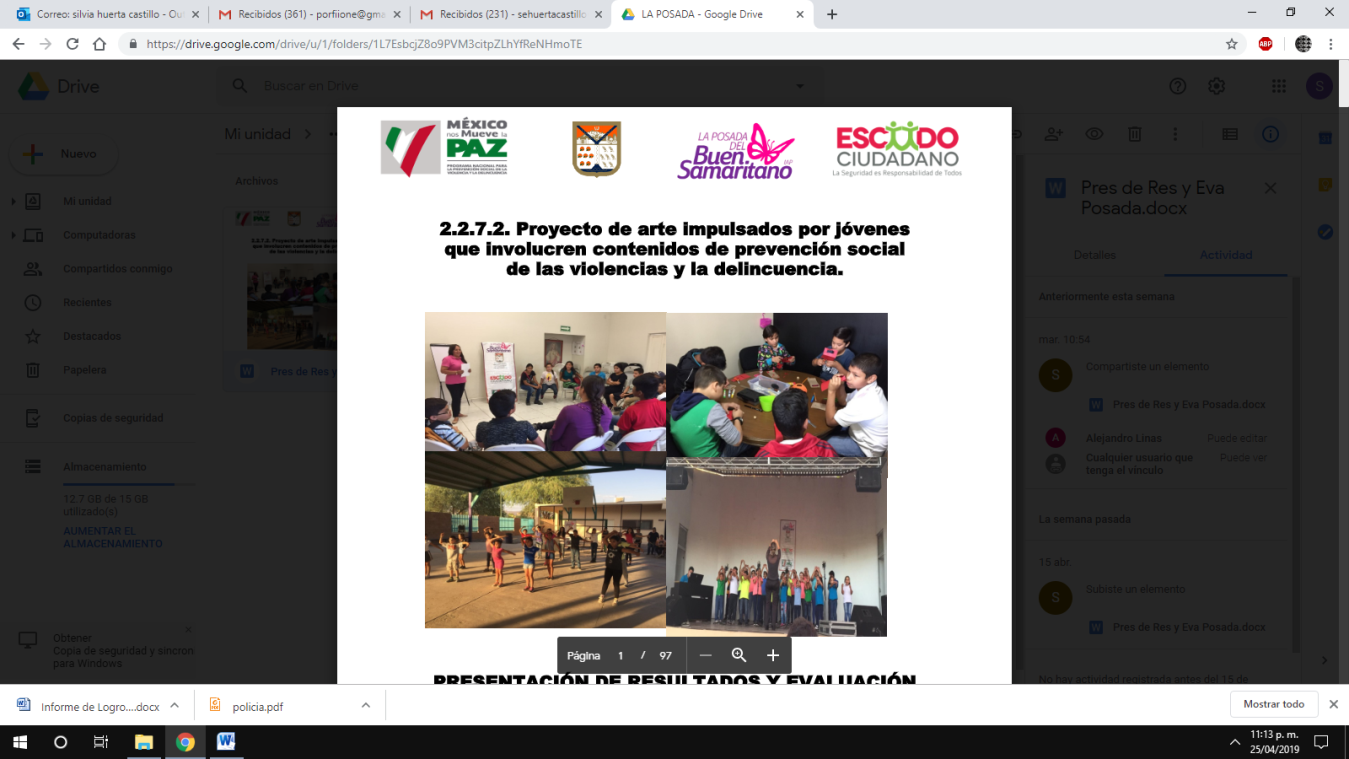 Estrategia de intervención orientada al fortalecimiento de factores protectores en niños, niñas, adolescentes y  jóvenes a través de procesos artísticos y deportivos que ellos mismos construyen paso a paso. Este tipo de procesos genera varios aspectos positivos para la prevención social; permiten desarrollo de habilidades psicosociales, contribuye la integración comunitaria y revitaliza los espacios públicos. Además es importante señalar que permite generar niveles elevados de desafío para los jóvenes que los haga fijarse objetivos y metas alcanzar, permite desarrollar habilidades para manejar la frustración y por ultimo generar sentido de pertenencia , expresión lealtad y cooperación. La estrategia define una serie de fases que deberán ser adaptadas a las características del contexto local y a la actividad artística o deportiva seleccionada por los participantes. En la se tuvo una participación de 104 niños, niñas, adolescentes y jóvenes. INDICADORES DE EVALUACIÓN: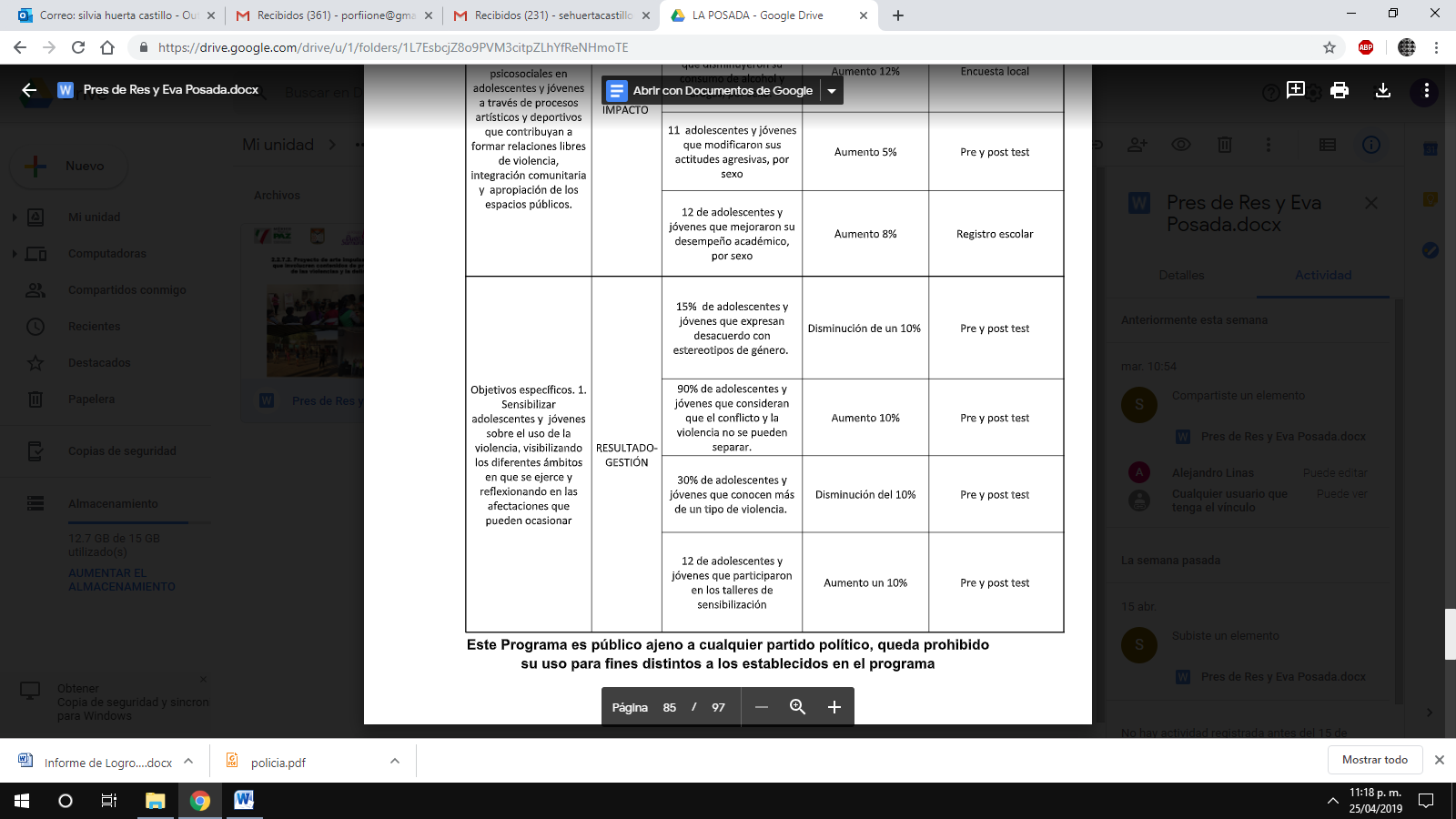 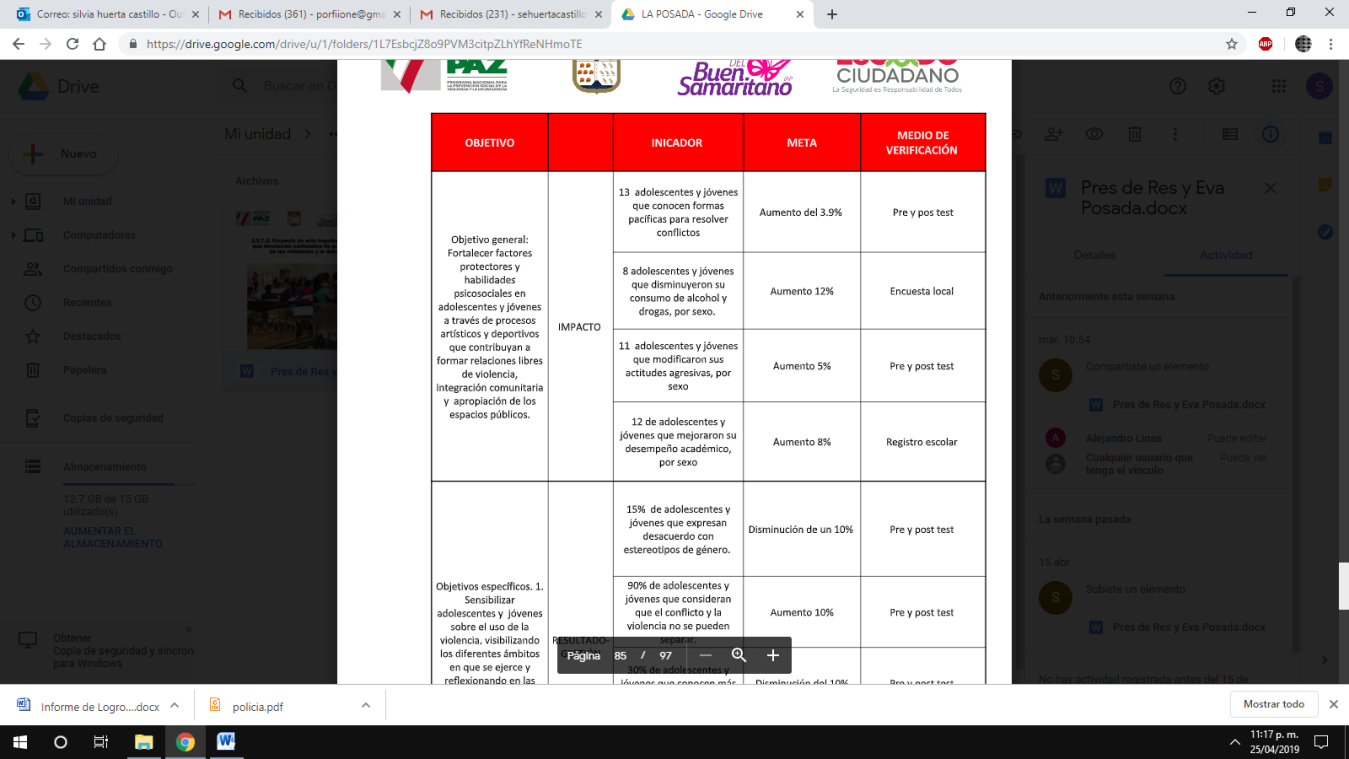 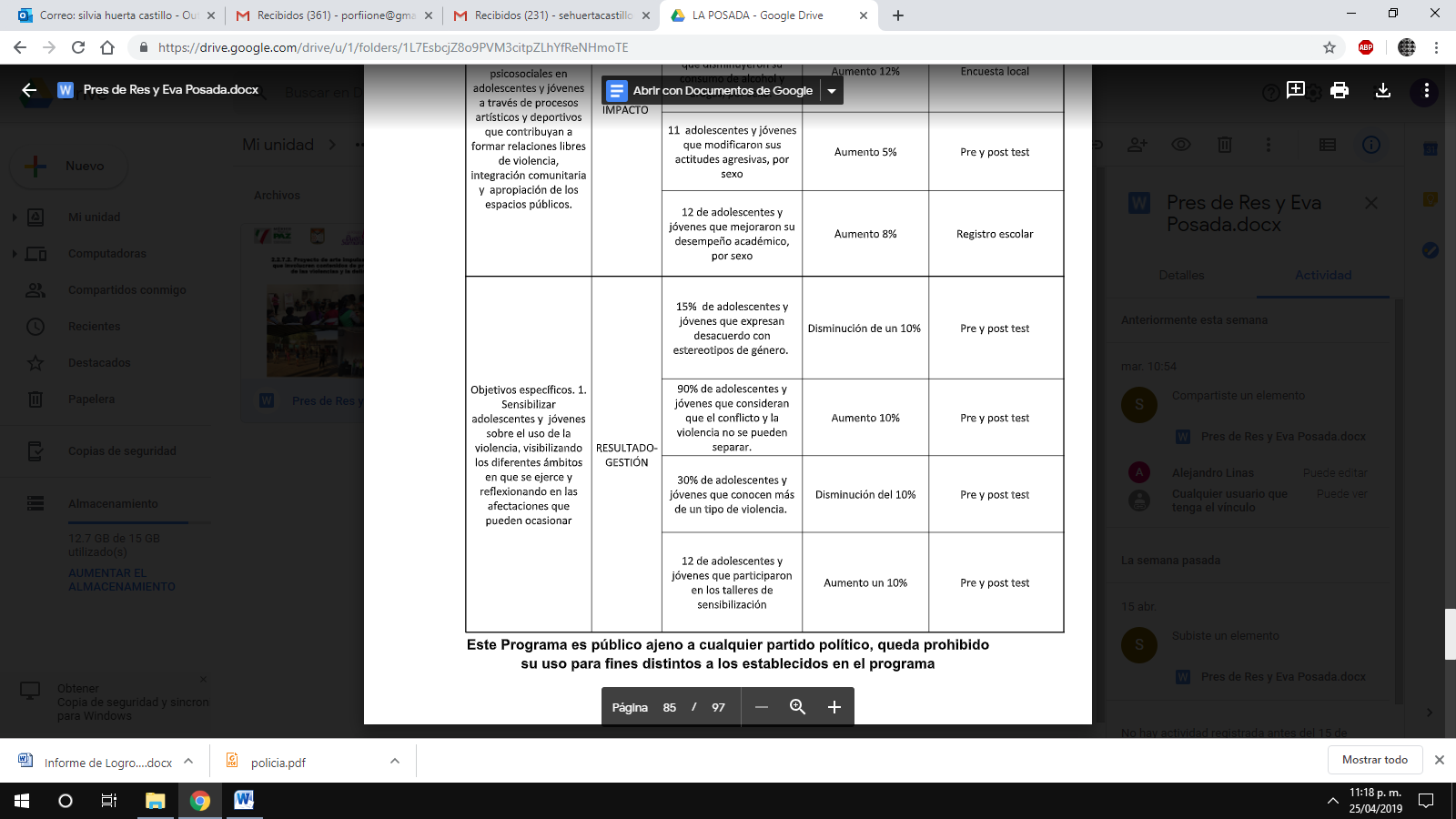 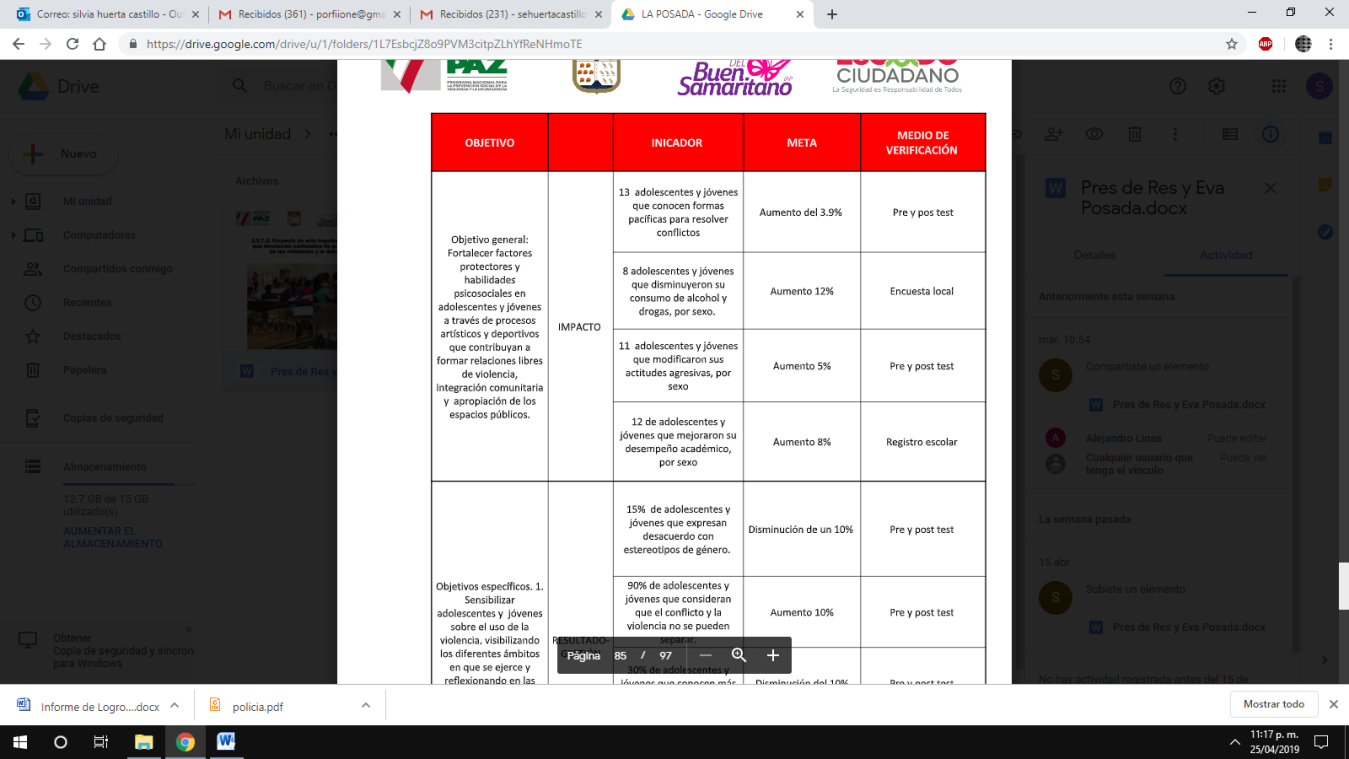 ESTRATEGIA DE INTERVENCIÓN PARA EL FORTALECIMIENTO DE AMBIENTS FAMILIARES A TRAVÉS DE LA CRIANZA POSITIVA.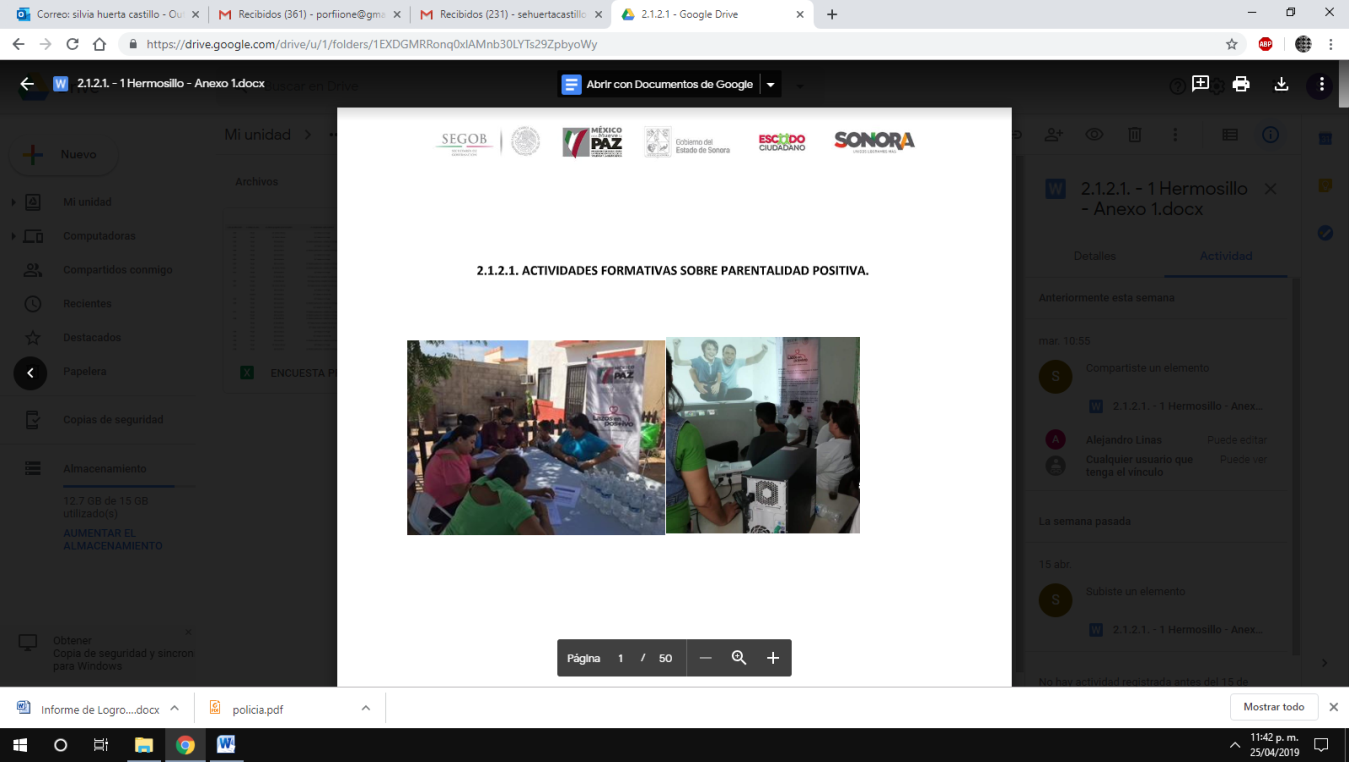 Modelo de intervención que promueve la crianza positiva como una estrategia para orientar el ejercicio de la maternidad y la paternidad hacia estilos que contribuyen a configurar ambientes familiares sanos. Objetivos Específicos: Fortalecer vínculos de apoyo y protección entre los integrantes de la comunidad.Mediante la formación y capacitación de una Red que promueva y transmita.Herramientas para la crianza positiva. Formar estilos de crianza positiva a través de la creación de un espacio para la formación de habilidades parentales y reducción del estrés asociados a la crianza y cuidado de los menores. Fomentar la convivencia familiar mediante actividades recreativas que promuevan.El buen trato hacia la infancia.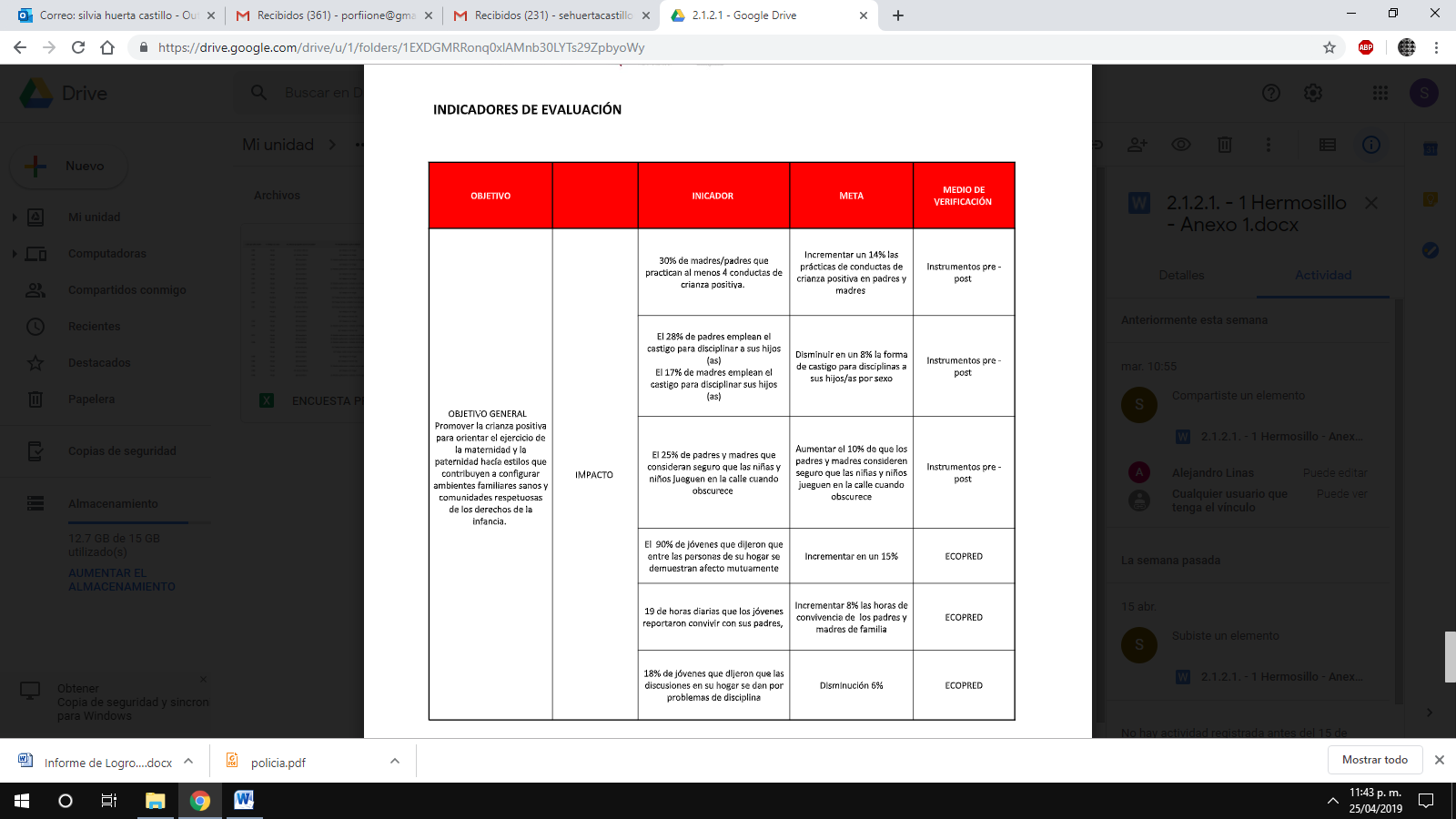 ESTRATEGIA DE INTERVENCIÓN EN EL ÁMBITO ESCOLAR.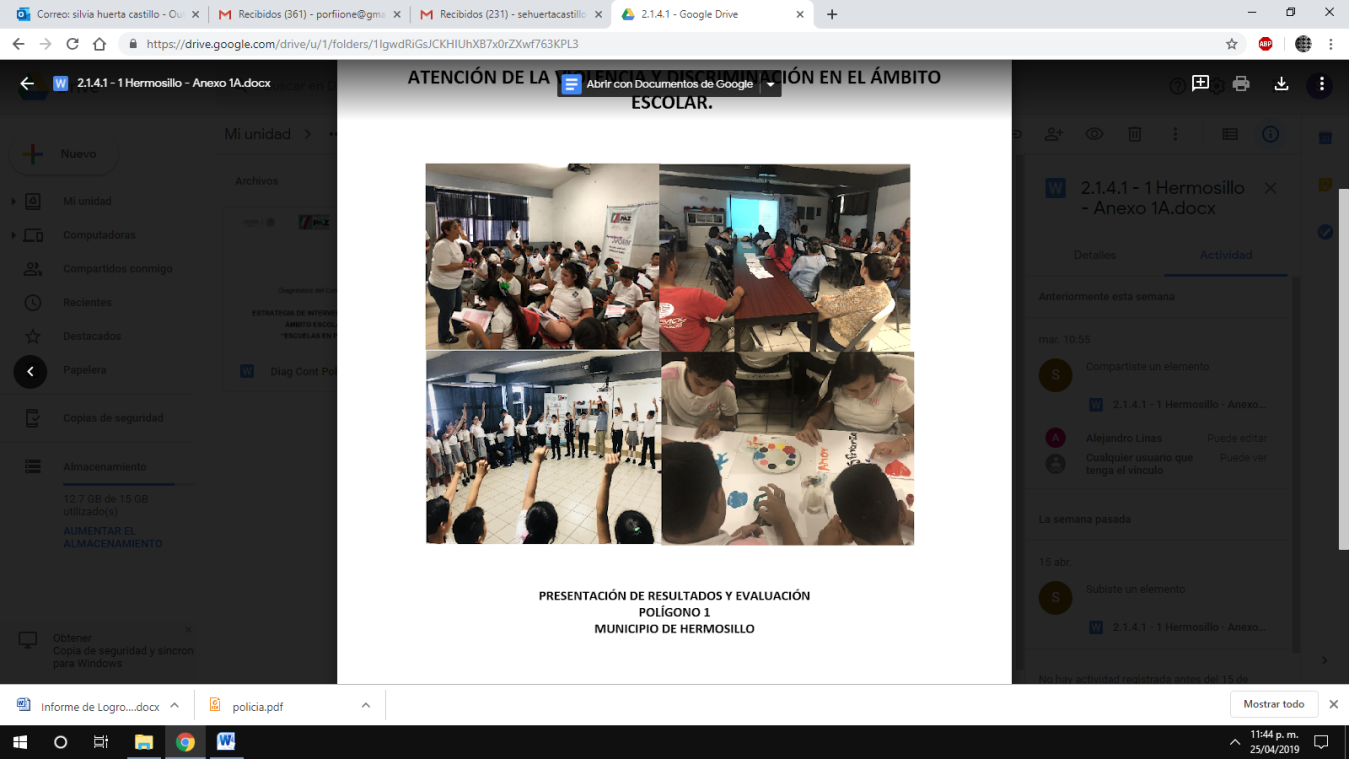 El proyecto buscará reducir las manifestaciones de la Violencia dentro de las escuelas de Educación Básica en contextos de gran vulnerabilidad. Dando mayor peso a las acciones dirigidas a la violencia entre pares. Las acciones se realizarán a través de acciones centrales: Diagnóstico para caracterizar el tipo de violencia en el plantel escolar. Sensibilización sobre el tema, dirigida a toda la población. Conformación de un comité de mediación escolar. Trabajo de prevención secundaria con grupos de alumnos en riesgo: actividad artística, asesorías psicológicas. Presentación final del proyecto. Objetivos Específicos Identificar los principales factores de riesgo para la violencia escolar y sus manifestaciones, presentes en escuelas de intervención de educación básica. Sensibilizar y capacitar a los integrantes de la comunidad escolar en materia de Violencia al interior de las escuelas. Promover la resolución pacífica de conflicto desde un enfoque de educación para la paz al interior de las escuelas de educación básica. Fortalecer factores de protección en alumnos con mayor riesgo de ser víctimas o agresores dentro de las escuelas. Promover la continuidad del proyecto mediante su difusión y la formación de alianzas con otras dependencias, empresas y /o sociedad civil. Evaluación por componente: se deberá aplicar una evaluación para toda la población del plantel escolar con el objetivo de analizar los resultados que se obtuvieron con relación a: la intervención de sensibilización (pre-post de conocimientos adquiridos por grupo poblacional (profesores, padres y alumnos).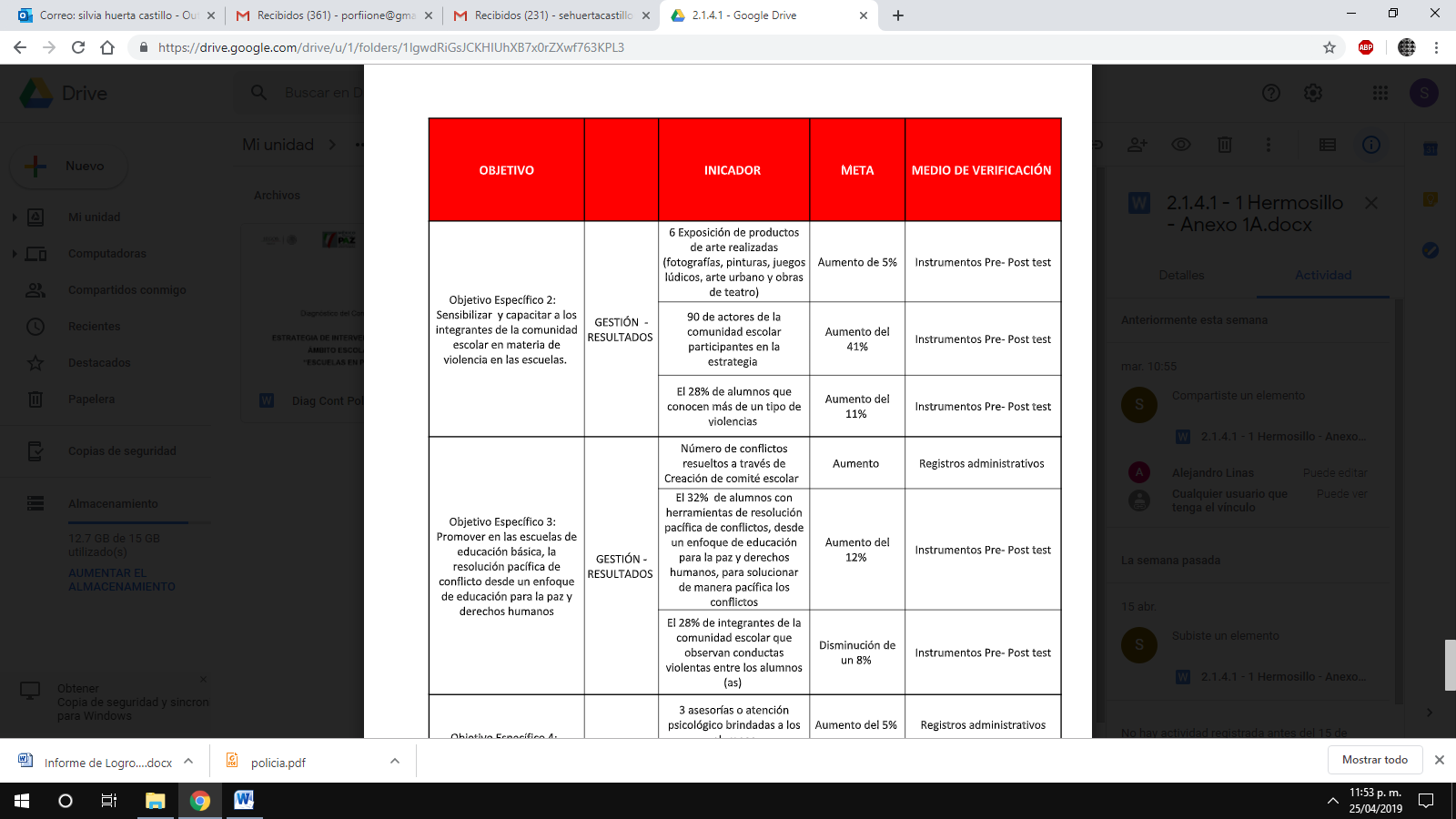 CAPACITACIÓN A FUNCIONARIOS PÚBLICOS EN TEMAS DE PREVENCIÓN SOCIAL DE LA VIOLENCIA SOCIAL DE LA VIOLENCIA CON PERSPECTIVA DE GÉNERO.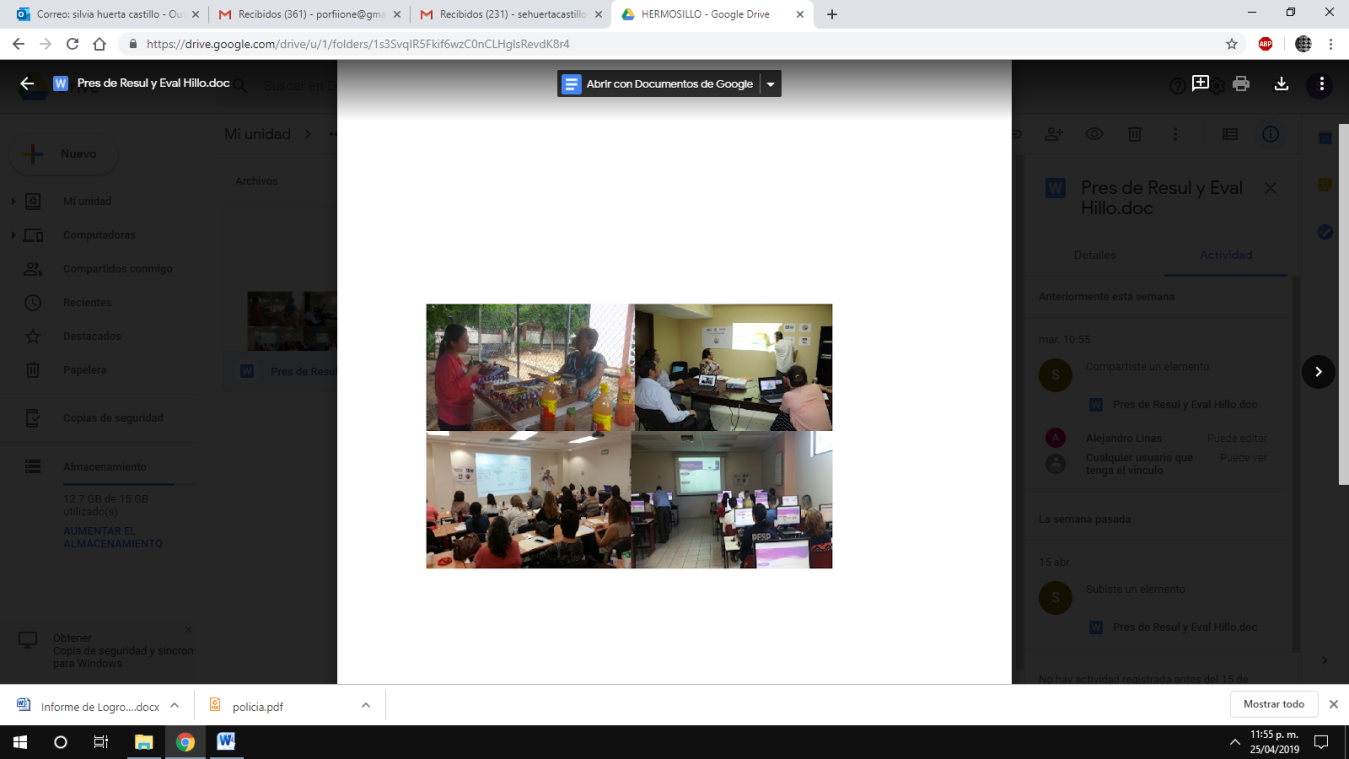 Reforzar y consolidar los mecanismos de asistencia y atención de personas en situación de víctima del delito de violencia familiar y de género a través de la sistematización y capacitación de las instituciones y/u organismos involucrados en violencia familiar y de género.Generar capacidades en las instancias locales y estatales en materia de atención a personas en situación de víctima de violencia familiar y de género.Crear mapas de actores clave (dependencias, organizaciones de la sociedad civil y personas) que trabajen con personas en situación de víctima de violencia familiar y de género.Desarrollar modelos de atención integral en población en situación de víctima de violencia familiar y de género, que fortalezcan factores protectores que restrinjan la probabilidad de revictimización.Promover la participación de distintos grupos poblacionales, organizaciones de la sociedad civil, representantes comunitarios, funcionarios de los tres órdenes de gobierno, entre otros actores sociales, para la identificación, análisis y consulta.Problemáticas y alternativas de solución en materia de atención a personas en situación de víctima de violencia familiar y de género.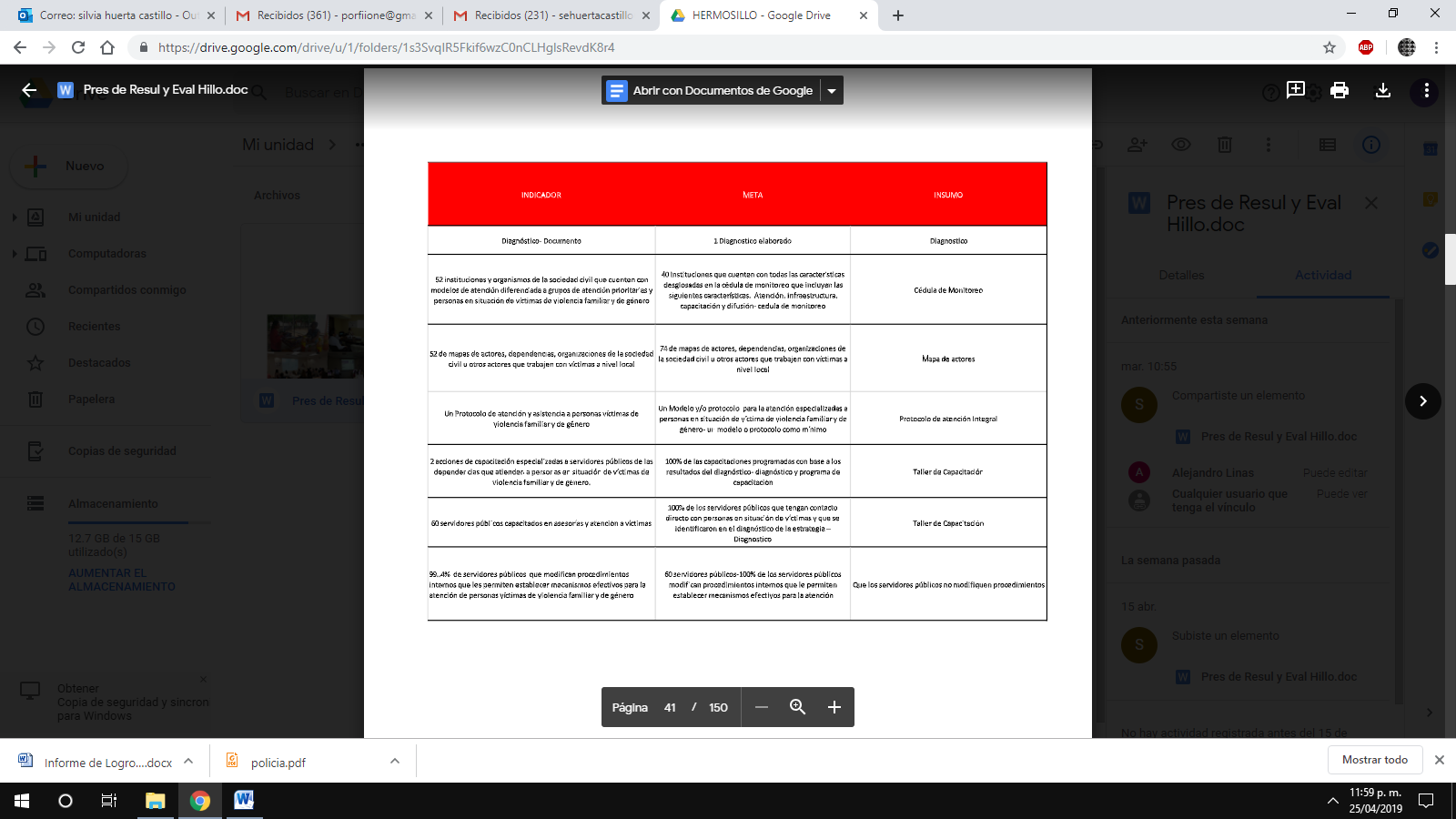 PROYECTOS QUE FORTALEZCAN LA CONVIVENCIA ENTRE LAS PERSONAS INTERNAS EN EL SISTEMA PENITENCIARIO Y JÓVENES EN CONFLICTO CON LA LEY Y SUS FAMILIAS.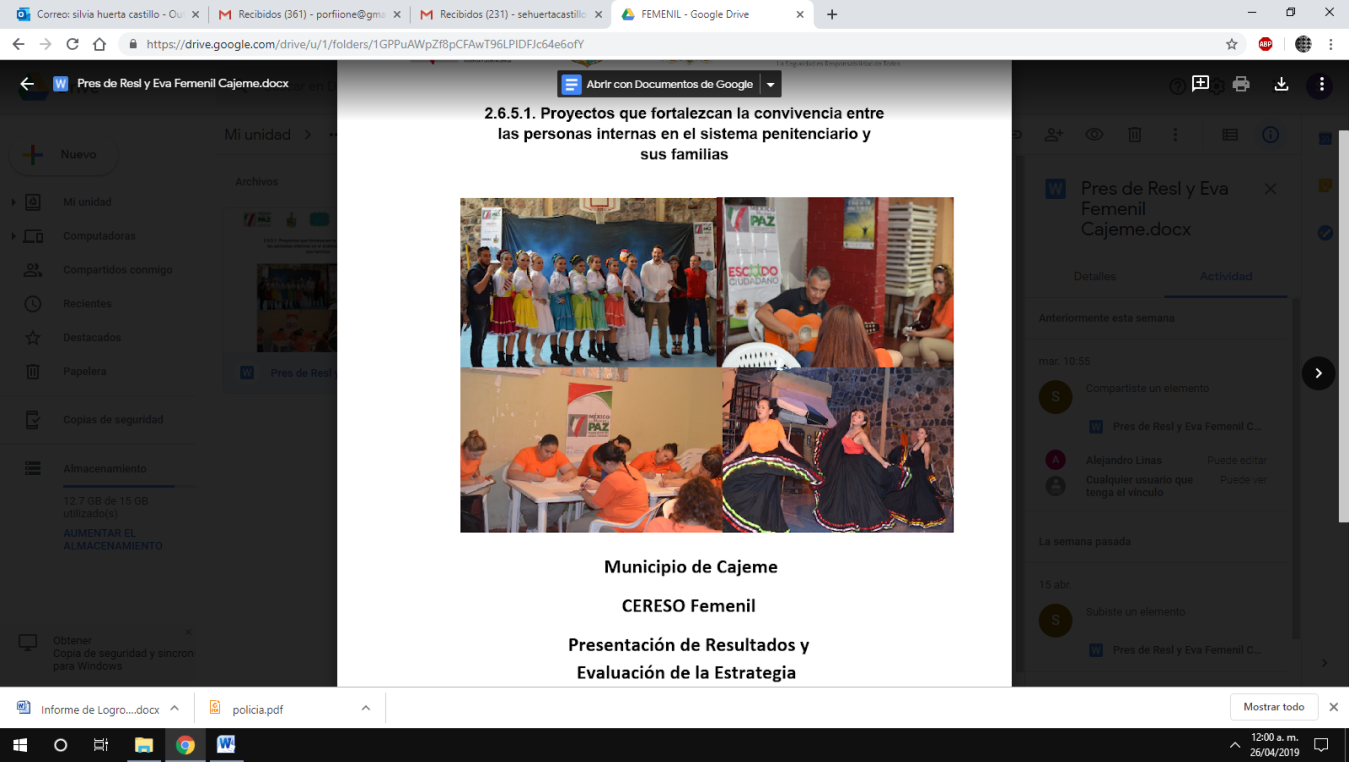 Estrategia de intervención orientada al fortalecimiento de los factores protectores en jóvenes en conflicto con la ley y personas privadas de su libertad a través de procesos formativos, artísticos y culturales, los cuales permiten desarrollar habilidades psicosocial que contribuya a su reintegración familiar y comunitaria que permita desarrollar un mejor proyecto de vida, habilidades para superar la frustración y estrés y mejorar su comunicación y cooperación.La estrategia define una serie de fases que deberán ser adaptadas por los participantes inscritos así como a las actividades artísticas y culturales seleccionadas. Objetivos Específicos:Potenciar los recursos personales y conseguir que los participantes establezcan relaciones interpersonales gratificantes.Mejorar el bienestar psicológico de los jóvenes en conflicto con la ley y las personas privadas de su libertad y sus familias.Fomentar el trabajo en equipo, la cooperación y la formación de redes de apoyo en jóvenes en conflicto con la ley y las personas privadas de su libertad a través de actividades deportivas o artísticas.Comunicar las ideas, inquietudes, emociones y propuestas en jóvenes en conflicto con la ley y personas privadas de su libertad a través del desarrollo de actividades culturales y deportivas visibilizando su talento, generando un espacio de expresión, catarsis y mostrándoles como agentes de cambio.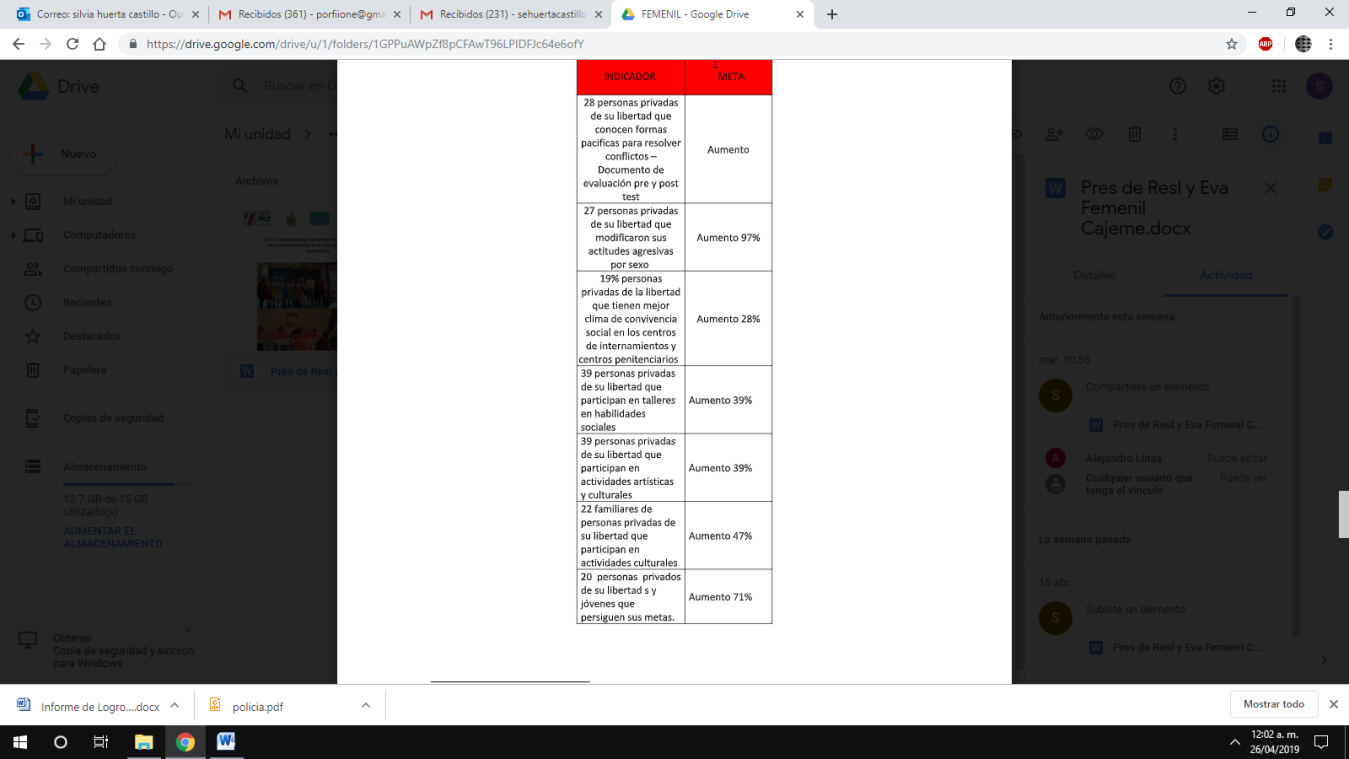 